令和３年度　福島県新採用保育士合同研修会　　　　　しつもんカード　　　　　　　名前（　　　　　　　　　　　　　　　）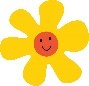 　　　　　もっと知りたい！こんな時どうしたらいい？　　　　　　みんなの前では言いにくい…などなど　　　　こちらに書いて頂いたしつもんに直接お答えします！　　　　【しつもん】　　　　【講師より】　